CORREUS ELECTRÒNICS DELS VOSTRES COMPANYS I COMPANYESEnvia al correo del Miquel I del Raül aquesta  recepta de cuina.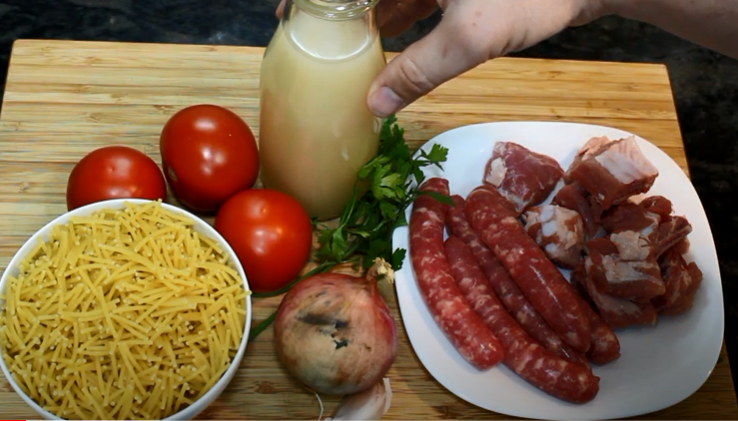 Fideus a la cassolahttps://www.youtube.com/watch?v=hoo_G8Sxmz8PER VEURE COM ENVIAR UN CORREU ELECTRÒNIC

https://watch.screencastify.com/v/6rGTscnuxPgmSVHcYI1u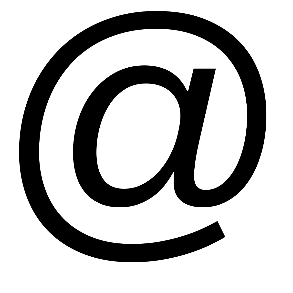 NOMCorreu  electrònicNom Correu electrònicAinhoaainhoavillarroel11@ie-gornal.catAntonioantoniomorte11@ie-gornal.catBiankabiankacalderon11@ie-gornal.catFrancesca Ch.francescaespinoza11@ie-gornal.catJeanettejeanettefilip11@ie-gornal.catJuanajuanamorte11@ie-gornal.catNahomi Jazminnahomiloza11@ie-gornal.catNoemínoemiramirez11@ie-gornal.catAlbaalbaluque11@ie-gornal.catAmparoamparocano11@ie-gornal.catAnaanaheredia11@ie-gornal.catArnauarnauesmeraldas11@ie-gornal.catEmanuelemanuelpessoa11@ie-gornal.catFatoumatafatoumatajagana11@ie-gornal.catMontse Isabelmontsehernando11@ie-gornal.catNayaranayarajimenez11@ie-gornal.catNicolnicolberiguete11@ie-gornal.catSarasaramorte11@ie-gornal.catJulianjulianmurrieta11@ie-gornal.catBiancabiancaciufilica11@ie-gornal.catAngelinaangelinaarenas11@ie-gornal.catMiquelmriver33@ie-gornal.catRaülrgimene8@ie-gornal.cat